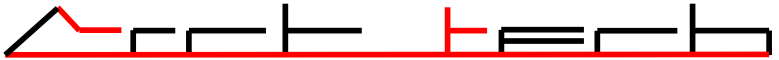          K Noskovně 148,  164 00  Praha 6                      IČO 159 39 006                                       Tel:  xxxxxxxxxx                                                                           E-mail: xxxxxxxxxxxxxcz                          Mobil:    xxxxxxxxxxxxx Příloha č. 1 ke smlouvě o dílo č. PK/937/2021Pražská konzervatoř
Na Rejdišti 1
110 00  Praha 1                                                                                                                           Váš dopis značky/ze dne                           Naše značka                            Vyřizuje                            V Praze dne                                                                          S  018/21                               xxxxx                                02.06.2021  Věc:        	Nabídka projektových prací                  „Rekonstrukce bytu školníka na Pražské konzervatoři, Na rejdišti 1, Praha 1“Na základě poptávky nabízíme cenu za projektové práce na výše uvedeném projektu, který bude sestávat  z uvedených činností:- zaměření stávajícího stavu včetně profesí (přívody, demontáže)	  s vypracováním podkladů pro profese, studie s projednáním	   9.000,- Kč- architektonicko – stavební řešení, koordinace, detaily, interiér                           18.000,- Kč- statika                                                                                                                                3.500,- Kč- PBŘ                                                                                                                                     5.000,- Kč- EPS                                                                                                                                     9.500,- Kč- silnoproudá elektroinstalace (se specifikací a s rozpočtem)	12.000,- Kč- slaboproudá instalace (se specifikací a s rozpočtem)	 	8.000,- Kč	- zdravotní technika (kanalizace, voda, plyn)	 11.000,- Kč- ústřední (etážové topení) s výpočtem tepelných ztrát	 10.000,- Kč- výkaz výměr, rozpočet	 10.000,- Kč	  - vedlejší náklady (tisk)	   3.500,- KčCena celkem (cena je konečná)	99.500,- Kč + DPH                                                                                                                                      xxxxxxxxxxxx                                                                                                                                     ved. proj. ateliéru                    Registrace :   ŽO Praha 6 pod č.j. ŽO/0026208/92/Han/02 a č.j. 2429/ŽO/92/Ben    